项目管理常犯的5大错误，你远离了吗？ 2018-01-29 道特智库 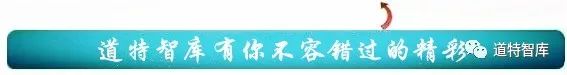 项目经理在管理时一旦出现失误，很可能令你威望无存，令员工满腹牢骚，令团队走向溃败。要建立一支高效的团队至关重要，首先要认识并纠正以下这5大常见错误。1、沟通不足根据相关调查，管理者所犯的错误大约有20%是由沟通不当引起的。信息的传递与企业健康息息相关，良好的沟通也有利于在员工之间建立互相信任的关系。即使企业处于困境，良好的沟通也可以赢得员工的信任。管理者需要花费大量时间才能培养起阐述企业目标、与员工开诚布公交流的技能。与交流技能同样重要的是，要建立起双向的沟通渠道。不要以为开会就是建立了开放的沟通渠道，与员工一起开会并不代表就有了很好的沟通。许多管理者只善于向员工传递信息，而不善于倾听。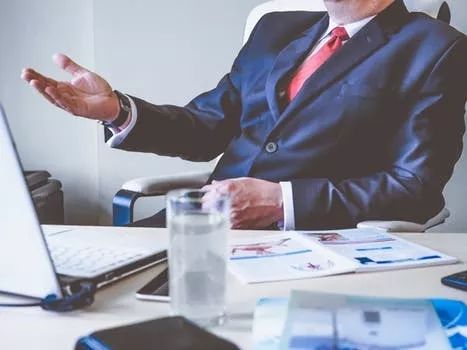 管理者必须创造出一种宽松的企业氛围，让员工敢于大胆表达自己的意见。有时管理者可以告诉他们将针对某件事情采取什么措施，而有时只需要说已经听到了他们的声音。2、意识不到员工的不满情绪很多员工都会直接表露的不满。问题在于，他们往往只会对同事坦白，而不是告诉管理者。通常，只有在员工递交辞职信时，管理者才知道员工的不满。管理者常常犯以下错误：没有发现员工不满的信号，没有发现员工将要离职的迹象，以及没有清楚了解员工的处境。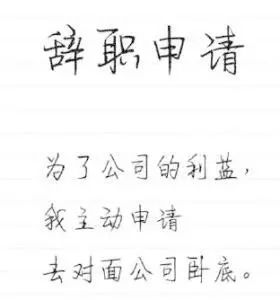 要确保员工产生高绩效和对企业感到满意，归根到底需要管理者设定明确的目标，并提供反馈。管理者有责任帮助员工设定切实可行的目标，并指引他们努力达成目标。否则，企业将缺乏明确目标，员工也将缺少挑战和动力。管理者应该让员工觉得他们的意义重大，并确保他们理解企业的目标。此外，管理者应定期与员工进行交流，并对引起员工不满、士气下降、忠诚度降低的原因进行评估。如果管理者能多花些时间学会如何更好地与员工进行交流，将更容易发现问题的根源，找到真正的解决方案，一定会大有收获。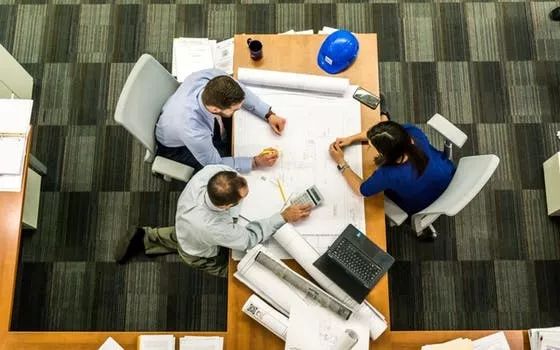 3、让员工感到被忽视通常，当员工没有出色完成工作时，管理者会自然而然地告知员工，但他们工作很出色时，管理者往往忘了赞扬。一旦你忙起来，你很可能只专注自己的工作，忘了员工的存在和他们的需求。要让员工感觉备受重视很简单，比如：暂时放下手中的工作，关掉电话，给予他们一定的关注就可以了。也可以坐下来为员工进行长远的职业规划。提供反馈，向员工解释为什么他做的事情有效或无效，加深他对自己工作的认识。让员工参与他们喜欢的项目，了解他们的缺陷，并避免过于严厉的指责。如果你愿意花时间和精力和他们待在一起，你就能得到更出色的员工。有时要经过一段时间员工才能展现潜力，请耐心等待。4、用了不达标的员工如果用人不当，雇用的员工缺乏相关岗位要求的技能，企业将付出昂贵的代价。　　原因在于，如果员工没有立即达到要求，你便会想给他们一次机会。而当他们还在摸索前行时，你就会常常感觉缺少人手，又觉得必须雇用新的员工。你雇用的员工必须兼具技术和人际交往的才能。你可以要求员工其中一方面的才能更出色些，但不应过度忽视另一方面。5、对低绩效员工视而不见管理者通常会发现很难对员工低下的绩效进行讨论。有可能是管理者并不知道造成员工绩效低下的原因，也有可能因为内心深知自己从来没有真正向低绩效员工提供反馈。但是绝不能视而不见，如果企业文化过于强调彬彬有礼和不加批评，将是非常危险的事。如果你对低绩效的员工视而不见，就等于对他对团队造成的影响视而不见。管理者应尽力了解造成员工绩效低下的根源，并决定是否值得培养这个员工。如果他不值得培养，最好的方法是立即采取行动。有时，辞退一个人对每个人都是最好的办法。你一定不能什么也不做，对低绩效员工视而不见将极大打击其他员工的士气。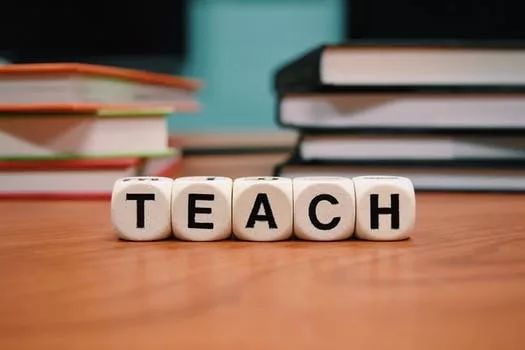 尽量不要为忽视低绩效员工寻找借口，比如很难找到替代者。大多数情况下，管理者需要鼓起勇气辞退那些屡屡影响团队效率和绩效的员工。如果不对员工的提供建设性的批评，你就不是在培养员工。如果员工可以收到正确的反馈，他们往往会对你表示感激，并认识到你告知的有关事实。当你发现他出现转变，绩效开始上升时，对双方来说都是积极的响应。